Steckverbinder für Formteile SVF55/110Verpackungseinheit: 1 StückSortiment: K
Artikelnummer: 0055.0564Hersteller: MAICO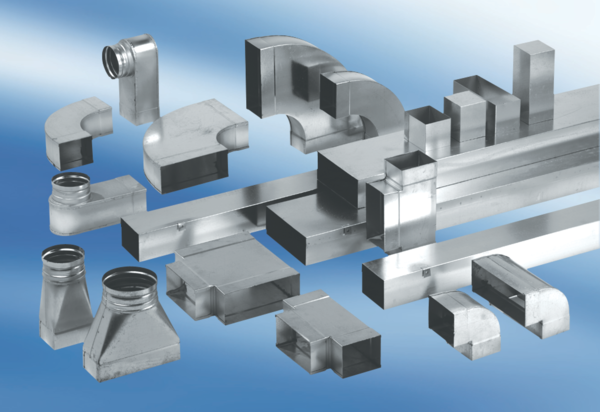 